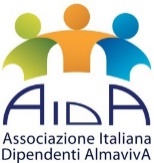 Visita guidata a PALAZZO E CHIESA DI S. APOLLINARESABATO 25 MAGGIO ORE 10,00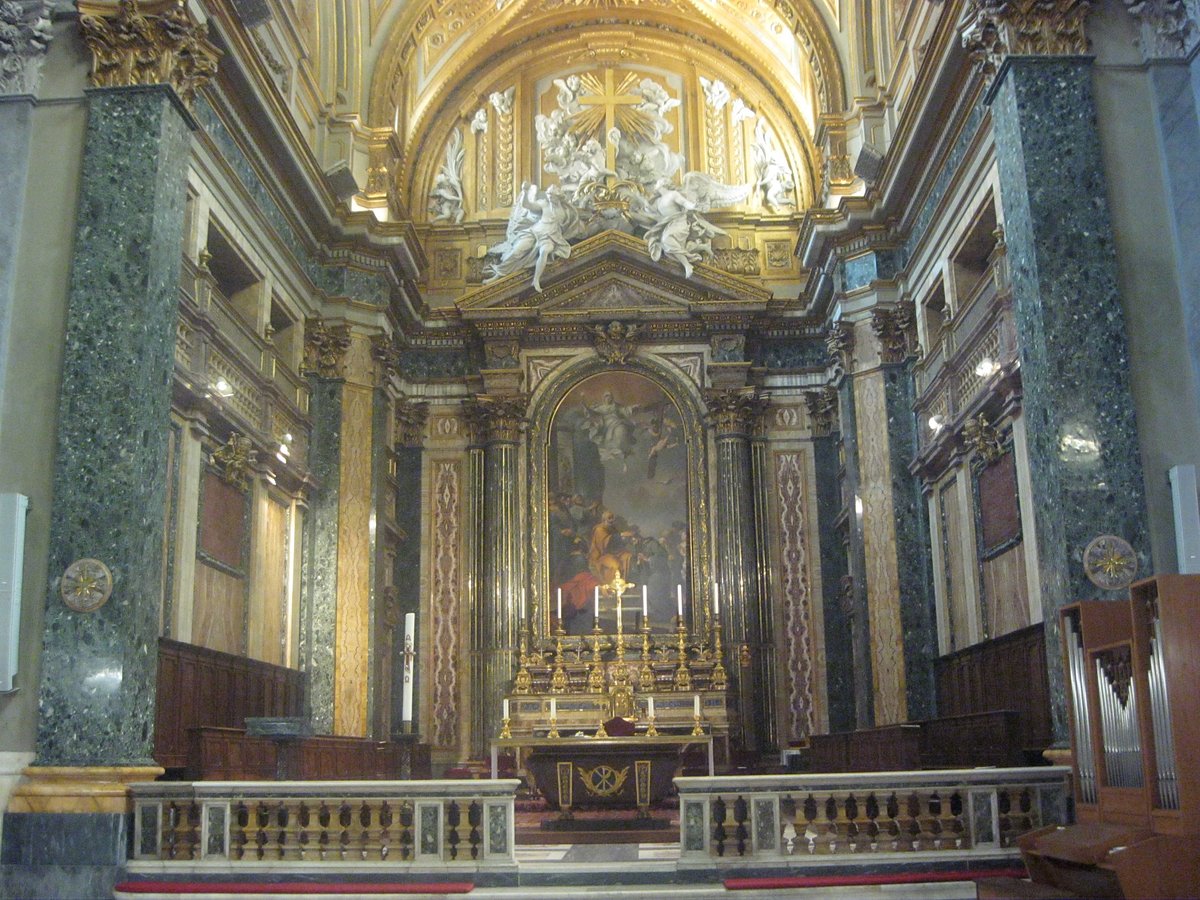 Eccezionale occasione per visitare il Palazzo che nel XIV e XV secolo fu abitato da numerosi cardinali come il card. Branda, che nel 1424 vi fondò un collegio per gli studenti dell’Università romana. Nel Cinquecento passò ai Gesuiti e oggi è tornato a essere sede della Pontificia Università della Santa Croce. Visiteremo gli spazi del Palazzo con l’aula del Senato Accademico, le aule congressuali, il cortile e lo splendido terrazzo. La chiesa, dalla facciata settecentesca dell’architetto Fuga, presenta cappelle con opere del ‘600 e ‘700.- Quota unica: 		€ 8,00 La prenotazione, IMMEDIATA e OBBLIGATORIA, potrà essere effettuata presso:Martino Nicoletti   -    m.nicoletti@almaviva.it